                      2024:  $10.00 Increase in basic Membership FEE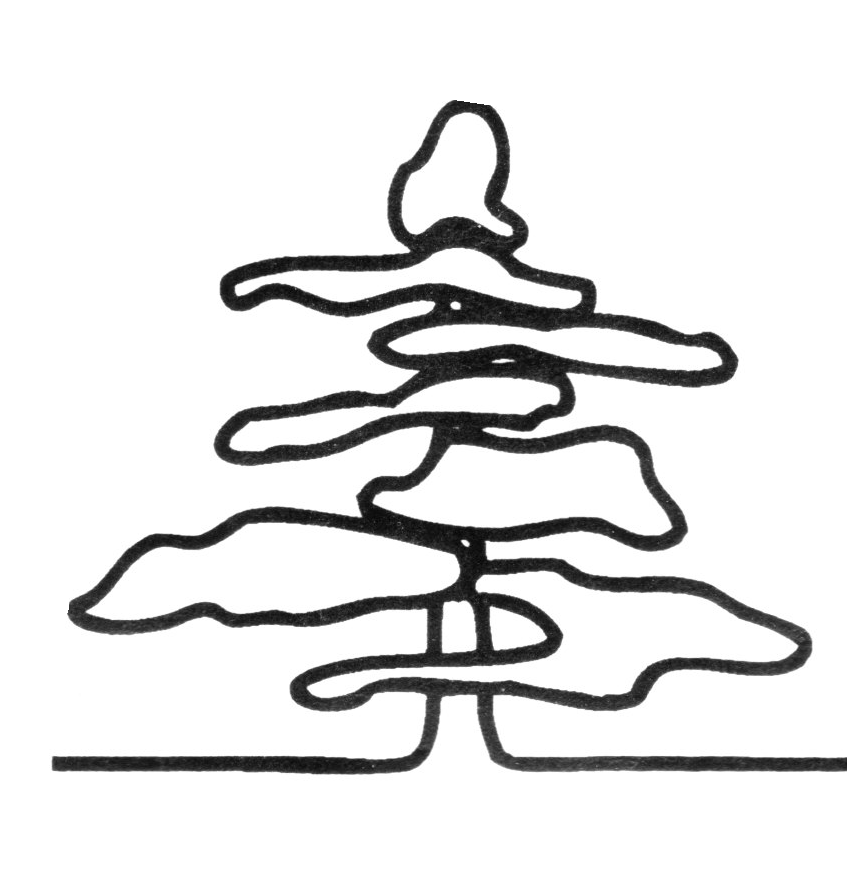 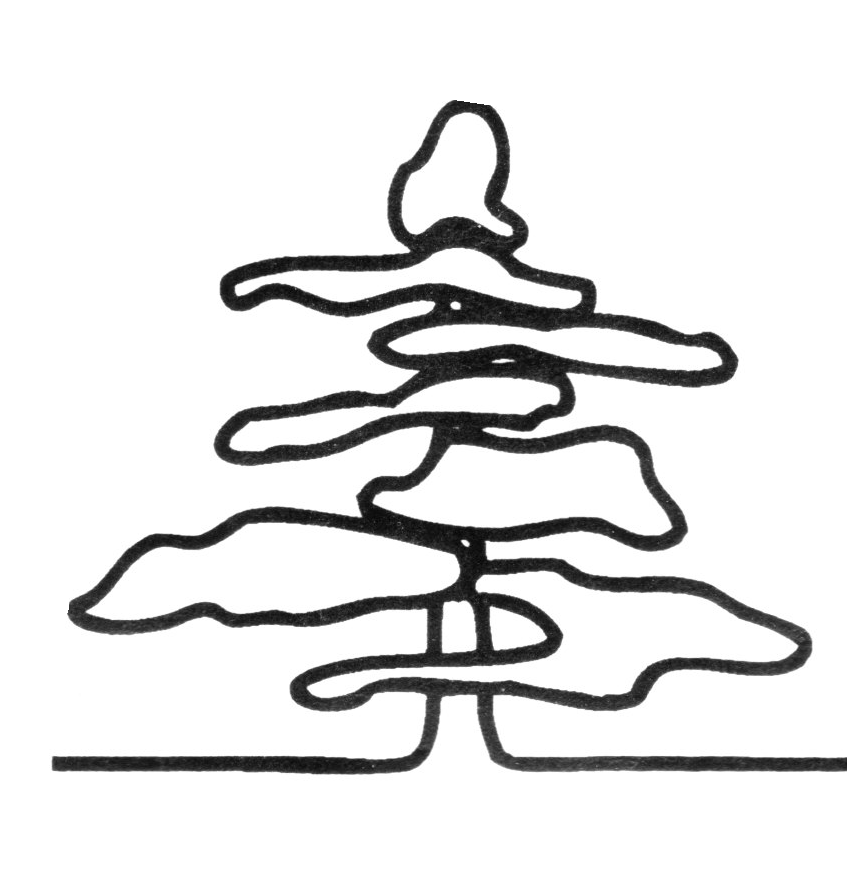 WEST PANACHE CAMPERS’ (ESPANOLA) ASSOCIATION INC.                              BOX 5193, ESPANOLA, ONTARIO P5E 1S2https://westpanacheca.weebly.com/2024 Membership FormDear Camper,    Membership effective April 1, PAYABLE by April 30.  Please PRINT this page, complete and mail with your cheque, to the address at the top of the page.  E-transfers are also encouraged.  Email funds along with scanned form to:  westbaypanache@gmail.comMembership Name(s): _____________________________________________________________________	 Mailing Address: ___________________________________________________________________________City: __________________________________ Province/State: _______________ Postal/Zip: _____________Home Phone: _____________________________               Camp/Cell Phone: _____________________________Email address: ________________________________________	____     Handicap Parking desired? __________ (See ‘Membership and Fee Structure’ on website for more information.)        Signature: _______________________________________ Date: _________________________________Renewals: If you have purchased anything requiring a sticker, it will be mailed to the address given above.  First time tag purchasers will receive their vehicle Mirror Tag(s) complete with sticker(s).Additional Dock & Parking Tags are required if you will have more than the ONE vehicle using the WPCA parking area.              Thank you,       Marina David    WPCA Treasurer    For Office Use Only           Membership(s)           ALL IN  #                   Dock & Parking   #                   Summer Trailer #           Cheque #             Date Received                       MAILED TAGS.            NON MEMBERS would pay the Non Member Fees as listed below with NO Voting privilege.CostEachHowMany?TotalCostMEMBERSHIP “ALL IN”-Includes: 1 Membership; Dock Usage & Parking Tag for 1 Vehicle,  Unlimited Launches throughout year and Summer Trailer Storage  TRAILER LICENSE #___________________________________________________$90MEMBERSHIP - 1 per person or camp.   Includes 1 voting privilege.  Extra memberships required for any additional voting members from a camp.  $25         Your $25 Membership entitles you to choose from the discounted fees outlined below:         Your $25 Membership entitles you to choose from the discounted fees outlined below:         Your $25 Membership entitles you to choose from the discounted fees outlined below:         Your $25 Membership entitles you to choose from the discounted fees outlined below:Parking & Dock Usage Tag for 1 Vehicle  for Members                              (Non Member $45)$25Boat Launch Annual Tag  for Members - Unlimited Launches                        (Non Member $60)$40Summer Trailer Storage  On-site storage of your boat trailer Apr-Nov      (Non Member $40)TRAILER LICENSE #____________________________________________________$20Additional FeesWinter Boat & Trailer Storage *completed waiver form required              (Non Member $100)$50Boat Launch SINGLE – Launch of 1 Boat in that year  (includes Boat In and Boat Out)$10Mirror Tag  Only required if you have Lost or Damaged your original hanging mirror tag$5Donations Your continued generosity helps to support ongoing maintenance of our Dock, Parking area, Fire, AED equipment, Emergency Text, Buildings, Grounds  etc… Thank You for your support!Contribution Gravel-Common Road from Panache Bay to the Y to individual boathouse roads                                                                Sum of Total Fees Paid